      КАРАР                                                                                      ПОСТАНОВЛЕНИЕ18 август 2019 йыл	18 августа 2019 года№42 Об участии  в конкурсе  «Трезвое  село 2019 года»В соответствии с распоряжением Правительства  Республики Башкортостан  от 30.05.2019 № 533-р «О проведении республиканского конкурса «Трезвое село 2019 года» и в целях активизации и стимулирования деятельности по пропаганде и установлению трезвого, здорового образа жизни на территории сельского поселения Администрация сельского поселения Юмашевский сельсовет муниципального района Чекмагушевский район Республики БашкортостанПОСТАНОВЛЯЕТ:1. Принять участие  в республиканском  конкурсе «Трезвое село 2019 года».2. Создать оргкомитет в следующем составе:Председатель: Салимгареева Р.Х.- Глава сельского поселения Юмашевский сельсовет муниципального района Чекмагушевский район РБ;    Члены комиссии:     Ахметшина Э.Р. – специалист по делам молодёжи;    Мустафина Р.И.- депутат от избирательного округа № 8;    Мустафина Г.Р. – депутат от избирательного округа №9;    Нигманова Р.Ф. – заведующая сельским клубом села Митро-Аюповское;    Хабибуллина С.Г. – библиотекарь села Митро-Аюповское;    Хабибуллин А.Х. – староста села;    Нуркаева Л.Р.- фельдшер ФАП.3. Утвердить прилагаемый  план  мероприятий  в рамках конкурса «Трезвое село 2019 года» на территории села Митро-Аюповское.4. Опубликовать постановление  правовых актов органов местного самоуправления муниципального образования  в газете «Игенче» и сети «Интернет».5. Контроль исполнения настоящего постановления оставляю за собой.Глава сельского поселения:                                             Р.Х.Салимгареева.БАШКОРТОСТАН  РЕСПУБЛИКАҺЫСАКМАГОШ  РАЙОНЫ муниципаль районЫНЫ   ЙОМАШ АУЫЛ СОВЕТЫ АУЫЛ  БИЛӘмӘҺЕ  ХАКИМИӘТЕ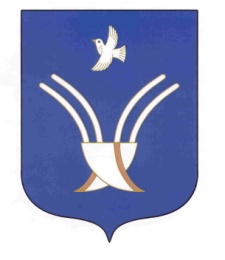 Администрация сельского поселения Юмашевский сельсоветмуниципального района Чекмагушевский район Республики Башкортостан